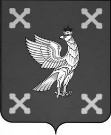 Управление образования администрации Шуйского муниципального районаПРИКАЗот    14.04.2023          №  113Об итогах конкурса творческих работ в рамках выставки декоративно-прикладного творчества         В соответствии с приказом Управления образования администрации Шуйского муниципального района от 30.01.2023 г. № 26 «О проведении конкурса творческих работ в рамках выставки декоративно-прикладного творчества» и в целях выявления и поддержки талантливых и одаренных детей и подростков с 1 февраля по 20 марта 2023 проходил муниципальный конкурс творческих работ.Для участия в конкурсе было представлено 109 творческих работ учащихся образовательных учреждений по следующим разделам выставки: «Бисероплетение», «Бумагопластика», «Лоскутная техника», «Резьба по дереву», «Роспись по дереву», «Точение на станке», «Вязание крючком», «Изделие из глины», «Изделия из бросового материала», «Забытые ремесла»,  «Батик», «Мягкая игрушка», «Вышивка крестом». Наиболее активное участие в конкурсе приняли участие обучающиеся МОУ Китовская СШ, МОУ Васильевская СШ, МКОУ Чернцкая ОШ, МОУ Пустошенская ОШ, Китовского МАДОУ, Филинского МДОУ, МАУДО «Центр творчества».На основании вышеизложенного приказываю:1. Признать победителями конкурса творческих работ в рамках выставки декоративно-прикладного творчества:  Общеобразовательные учреждения                                                                                         Номинация «Роспись по дереву»1 место – Гаврилова Марина, обучающаяся МКОУ Чернцкая ОШ, руководитель Дружилов А.Ю.;2 место – Лисин Родион, обучающийся МКОУ Чернцкая ОШ, руководитель Дружилов А.Ю.;3 место – Потемкина Лилия, обучающаяся МКОУ Чернцкая ОШ, руководитель Дружилов А.Ю.Номинация «Вязание крючком» 1 место  - Сурикова Ксения, обучающаяся МОУ Васильевская СШ, «Воротник», руководитель Горбатова А.В.;2 место – Сурикова Ксения, «Салфетка», обучающаяся МОУ Васильевская СШ, руководитель Горбатова А.В.;3 место – Онищенко Николай, обучающийся МКОУ Чернцкая ОШ, «Салфетка»,  руководитель Романова И.Г.Номинация «Цветы из бисера» 1 место – Сухов Михаил, обучающийся МКОУ Чернцкая ОШ, «Орхидея», руководитель Романова И.Г.;2 место – Самохина Екатерина, обучающаяся «МАУДО «Центр творчества», «Лаванда», руководитель Галактионова И.А.;3 место – Крошилова Елена,  обучающаяся МАУДО «Центр творчества», «Одуванчики», руководитель Галактионова И.А.Номинация «Бумагопластика»1 место – Трамова Анастасия,  обучающаяся МОУ Китовская СШ, руководитель Горева Т.Е.;2 место – Добрынина Екатерина, обучающаяся Милюковское МКОУ, руководитель Бодрова О.В.;3 место – Добрынина Екатерина, обучающаяся Милюковское МКОУ, руководитель Бодрова О.В.Номинация «Точение на станке»1 место – Крутов Алексей, обучающийся МКОУ Чернцкая ОШ, руководитель Романова И.Г.;2 место – Лодыгин Ефим, обучающийся МКОУ Чернцкая ОШ, руководитель Романова И.Г.Номинация «Резьба по дереву»1 место – Казаков Арсений, обучающийся МКОУ Чернцкая ОШ, руководитель Дружилов А.Ю.;1 место – Ермилов Кирилл, обучающийся МКОУ Чернцкая ОШ, руководитель Дружилов А.Ю.;2 место – Сурков Василий, обучающийся МКОУ Чернцкая ОШ, руководитель Дружилов А.Ю.;3 место – Ермилов Кирилл, обучающийся МКОУ Чернцкая ОШ, руководитель Дружилов А.Ю.;3 место – Жильцов Егор, обучающийся МКОУ Чернцкая ОШ, руководитель Дружилов А.Ю.Номинация «Изделия из глины»1 место – Кустова Полина, обучающаяся МОУ Китовская СШ, руководитель Кустова С.В.Номинация «Изделия из бросового материала»1 место – Наряднова Ника, обучающаяся МКОУ Клочковская НШ, руководитель Краснова С.Р.;2 место – Калинкина Варя, обучающаяся МОУ Китовская СШ, руководитель Хорева Т.В.Номинация «Батик»1 место –  Самохина Екатерина, обучающаяся МАУДО «Центр творчества», руководитель Галактионова И.А.Номинация «Вышивка крестом»1 место – Калинин Вячеслав, обучающийся МОУ Китовская СШ, панно «Весна», руководитель Худякова Н.В.;2 место - Калинин Вячеслав, обучающийся МОУ Китовская СШ, панно «Моя любимица», руководитель Худякова Н.В.;3 место - Соловьева Екатерина, обучающаяся МОУ Китовская СШ, руководитель Хорева Т.В.Номинация «Мягкая игрушка»1 место – Малышева Виктория, обучающаяся Милюковское МКОУ, игрушка «Заяц», руководитель Бадаева О.Ю.;2 место – Слугина Варвара,  обучающаяся МКОУ Чернцкая ОШ, «Кукла», руководитель Осинина З.В.Номинация «Забытые ремесла» (ватная игрушка)1 место – Замятина Маргарита, обучающаяся МОУ Пустошенская ОШ, «Заяц в сиреневой курточке», руководитель Хмылева Е.Ю.;2 место  –  Гордеев Ярослав, обучающийся МОУ Пустошенская ОШ, «Кролик с палочкой»,  руководитель Хмылева Е.Ю.;3 место – Замятина Маргарита обучающаяся МОУ Пустошенская ОШ,  «Ежик», руководитель Хмылева Е.Ю.Дошкольные образовательные учреждения- Теслинов Михаил, воспитанник Перемиловского МДОУ, «Бегущий по волнам», руководитель Решетова С.С.;- Соловьева Марина, воспитанница Колобовского МАДОУ, «Самолет  построим сами», руководитель Воронина О.А.;- Балашов Константин, воспитанник Остаповского МДОУ, доска «Ягодный букет», руководитель Ткаченко С.А.;- Белянин Александр, воспитанник Филинского МДОУ,  тестопластика «День рождения Котика», руководители Воробьева Е.А., Боброва Ю.А.;- Прохорова Карина, воспитанница Китовского МАДОУ, разделочная доска, руководитель Комарова Е.Н.;- Выборнова Варвара, воспитанница Филинского МДОУ, мягкая игрушка «Бычок», руководитель Махова Т.Л.;- Кузьмин Владимир, воспитанник Китовского МАДОУ, «Колодец» изделие из дерева, руководитель Назарова О.С.;- Варзин Давид, воспитанник Китовского МАДОУ, «Тигренок» вязаная игрушка, руководитель Васильева М.В.;- Казарина Алиса, воспитанница Китовского МАДОУ, «Умница», вязаная игрушка, руководитель Новичихина Е. В.      И.о. начальника Управления       образования администрации Шуйского муниципального района                                     Л.В. Говорова